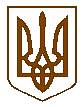 Баришівська селищна рада                                                                                                                                Броварського районуКиївської областіVIII скликанняР І Ш Е Н Н Я16.07.2021                                                                                  № проектПро передачу в оперативне управління  відділу освіти, молоді та спорту Баришівської селищної ради комунального майнаКеруючись статтями  26,60  Закону України «Про місцеве самоврядування в Україні» , пункту 39 Прикінцевих та перехідних положень Бюджетного кодексу України, Закону України «Про передачу об’єктів права державної та комунальної власності», Постанови Кабінету Міністрів України №1482 від 21 вересня 1998 року «Про передачу об’єктів права державної та комунальної власності», на виконання рішення  Баришівської селищної ради від 22.06.2020 №1212-26-07 «Про затвердження Порядку передачі майна, що є комунальною власністю Баришівської селищної ради на правах господарського відання або оперативного управління», враховуючи рішення селищної ради від 20.08.2019 № 531-15-07 «Про затвердження переліку об’єктів комунальної власності Баришівської селищної ради, що обліковуються на балансі Баришівської селищної ради»  селищна рада вирішила:Передати комунальне майно Баришівської селищної ради з балансу виконавчого комітету селищної ради  в оперативне управління та на баланс відділу освіти, молоді та спорту  селищної ради , а саме:Будинок ДНЗ «Ялинка», розташованого за адресою с.Коржі, вулиця Грушевського,18, балансовою вартістю 614203,00 грн.,Підсобне приміщення ДНЗ «Ялинка» », розташованого за адресою с.Коржі, вулиця Грушевського,18, балансовою вартістю 2068,00 грн.,Дитячий павільйон ДНЗ «Ялинка» », розташованого за адресою с.Коржі, вулиця Грушевського,18, балансовою вартістю 1379,00 грн., в кількості 4 шт.Секційна огорожа ДНЗ «Ялинка» », розташована за адресою с.Коржі, вулиця Грушевського,18, балансовою вартістю 384,39 грн., в кількості 102 шт.,Спортивно – ігровий майданчик», розташованого за адресою с.Коржі, вулиця Грушевського,18, балансовою вартістю 20000,00 грн.,Кондиціонери 2 шт. », балансовою вартістю 12200,00 ( придбані для ДНЗ «Ялинка» та Коржівської ЗОШ )Утворити комісію з прийняття-передачі майна в складі ;Суходольський Володимир Валентинович – голова постійної комісії селищної ради з питань законності і правопорядку, комунальної власності транспорту та зв’язку, Дибка Тетяна Миколаївна – начальник відділу комунальної власності, житлово – комунального господарства та благоустрою апарату виконавчого комітету селищної ради,Масловцева Оксана Олександрівна – головний спеціаліст відділу бухгалтерського обліку та консолідованої звітності апарату виконавчого комітету селищної ради,Бородуліна  Вікторія Володимирівна –головний спеціаліст відділу освіти, молоді та спорту селищної ради,Коба Ян Володимирович – головний бухгалтер відділу освіти, молоді та спорту селищної ради.Комісії забезпечити належне приймання передачу майна, акти прийняття-передачі подати їх на затвердження селищному голові  Вареніченку О.П. Балансоутримувачу (відділу освіти, молоді та спорту селищної ради) , яким майно передано в оперативне управління:зарахувати на баланс майно, зазначене в п. 1 цього рішення та внести відповідні зміни до бухгалтерського обліку;підготувати документи для оформлення та реєстрації права комунальної власності на  об’єкти нерухомого майна, зазначені в п. 1 цього рішення., в установленому законодавством  порядку,5.Контроль за виконанням  рішення  покласти на постійну комісію селищної ради з питань законності і правопорядку, комунальної власності, транспорту та зв’язку.       Селищний голова                                      Олександр ВАРЕНІЧЕНКО